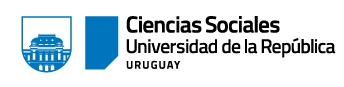 Señor/a Decano /a  de la Facultad de Ciencias SocialesSolicito a Ud., ser inscripto/a al Llamado a Aspirantes/Concurso  para la provisión:del cargo de ……………………………, Grado ….., ……. hs. sem., del Departamento/Unidad ……………………………………, en la Asignatura /Proyecto/Función a desarrollar ………………………………………………... …………………….Nº. de Expediente ……………................................................., Nº. de Llamado …………………..ENTREGO EN UN  ÚNICO ARCHIVO PDF A LA SECCIÓN CONCURSOS LOS SIGUIENTES DOCUMENTOS:                           El abajo firmante declara que los datos asignados de la Declaración Jurada son correctos y completos, encontrándose en conocimiento de las                               sanciones a aplicarse en caso de comprobarse su falsedad (Art. 239 del Código Penal: “El que, con motivo del otorgamiento o formalización de                            un documento público, ante un funcionario público, prestare una declaración falsa sobre su identidad o estado, o cualquiera otra circunstancia de                            hecho, será castigado con tres a veinticuatro meses de prisión”.Efectiva InterinaPor artículo 46 EPDOtra1er. Apellido2do. Apellido1er. Nombre2do. NombreFecha de nacimiento Cédula  de IdentidadCiudadaníaOtros DocumentosDomicilio Teléfono y/o CelularE-mailFORMULARIO DECLARACIÓN JURADASINOPROPUESTA DE TRABAJOSINOOTROS SI NOLEÍ LAS BASES SINO 